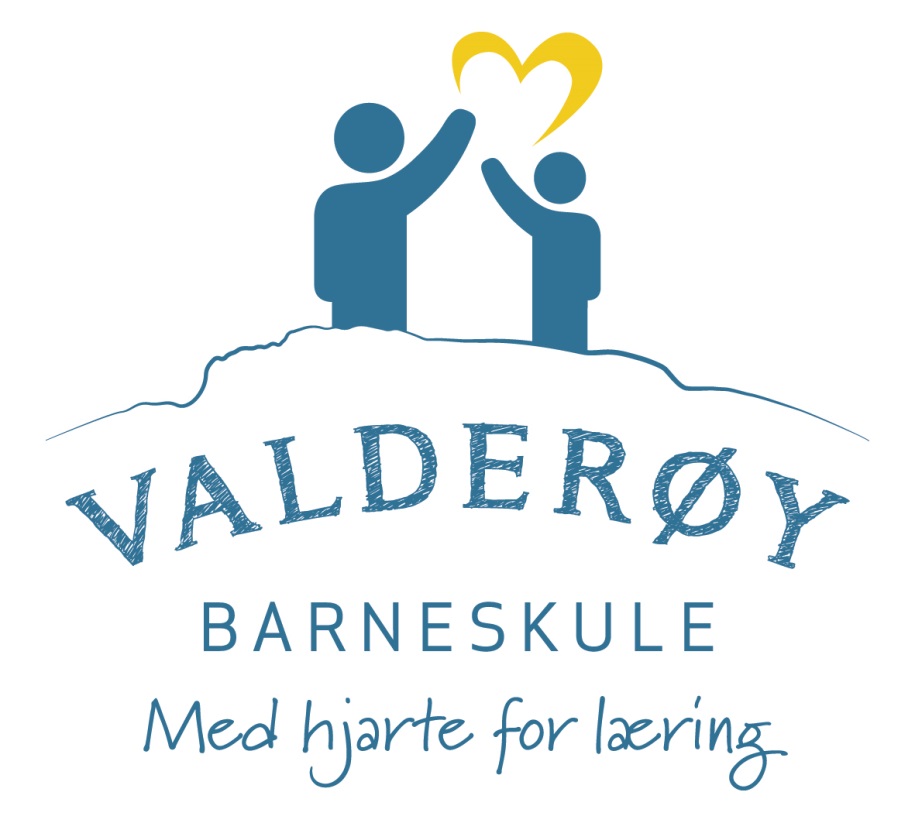 Visjonen vår står på to søyler: Varme og VekstVarme = Omsorg, respekt, tryggleik og gode relasjonar.Vekst= Læring, utvikling (Growth mindset) og engasjement.Gjennom å tilby varme og vekst skal vi utvikle kunnskap og kompetanse for framtida. Læring skaper vi vedat alle føler seg trygge og respekterte.at alle får kjensle av å lukkast.at alle får høve til å lære i ulikt tempo og på ulike måtar.at alle tek tek del i engasjert samhandling med andre.at alle  opplever høge forventningar  og  positive tilbakemeldingar.Dette betyr visjonen for elevaneTrygt læringsmiljø med tydeleg klasseleiing og tydelege vaksne.At ein blir sett av medelevar og tilsette.At ein møter engasjerte og godt førebudde vaksne.Tilpassa opplæring slik at ein  opplever meistring.Variasjon i undervisning og arbeidsmåtar.Positive og realistisk framovermeldingar.Høge forventningar til læring og utvikling.Dette betyr visjonen for samarbeidet mellom skulen og heimen.Gjensidig respekt og involvering.Avklarte roller og forventningar.Fokus på læring og utvikling.God bruk av nærmiljøet